                             版本：CP20231228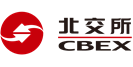 北京产权交易所体育无形资产交易信息披露申请书项目名称： 委托方（盖章）：申请日期：  年  月  日《体育无形资产交易信息披露申请书》主要内容填列说明1、项目名称：指拟交易的体育无形资产交易项目名称，应填列为“**********项目”。2、权益内容：指项目所涉权益的介绍。3、项目背景：指项目的资源背景、资源优势情况和资源范围。4、其他需要披露的内容：指委托方认为对交易项目需要说明的其他问题。5、委托方基本情况：按营业执照或主体资格证明登记内容填列。6、资产交易行为决策及批准情况：指按照法律法规等要求履行的内部决策情况。7、合作发展要求：指对交易项目合作发展方面的要求，如规划、资金、 人才、 管理、 技术及市场方面的合作需求。8、合作方资格条件：指对意向合作方提出的包括财务状况、相关资质等方面的要求，不能具有明确指向性或违反公平竞争的内容，须逐条填列。9、信息披露公告期：是指交易信息在北交所网站公开披露的持续时间。10、除特别说明外，表中采用的货币单位为万元。11、表中各栏、各项指标内容，请如实、准确填列。本说明未能解释的栏目，如有疑义，请与北交所项目负责人员联系，最终解释权归北京产权交易所。北交所地址：北京市西城区金融大街甲17号     邮编：100033联系电话：010-66295566                       网址：www.cbex.com.cn体育无形资产交易信息披露公告委托方承诺北京产权交易所：本委托方拟将                委托北京产权交易所公开披露体育无形资产交易信息和组织交易活动。依照公开、公平、公正、诚信的原则作如下承诺：1.我方对交易项目享有完全合法的处置权利，且不存在任何未经披露的限制条件；2.本项目信息披露内容是我方真实意愿表示，我方对本次交易的相关行为已履行了相应程序，经过有效的内部决策；3.我方所提交的《体育无形资产交易信息披露公告》及附件材料真实、完整、合法、有效，不存在虚假记载、误导性陈述或重大遗漏；4.我方已充分了解并承诺在体育无形资产交易过程中遵守有关法律法规和北京产权交易所相关交易规则及各项规定，按照有关要求履行我方义务。5. 我方承诺按照北京产权交易所收费办法，在与合作方签订协议后五个工作日内支付交易服务费用，不因与受让方任何争议或合同解除终止等任何原因拒绝交纳或主张退还交易服务费用。6. 对于北交所征集的合作方，在项目挂牌期内以及项目挂牌期结束后一年内，如与我方最终签署任何类型具有实质约束力的协议（包括但不限于授权、买卖、合作开发、现金赞助、实物赞助及其他业务合作等等），均视为北交所完成我方委托事项，我方承诺将通过北交所完成交易和资金结算。7.如涉及需向任何第三方支付的费用，包括审计、评估、权证变更等相关费用，由我方自行承担。8.如我方在信息披露期间（包括信息预披露期间）及期满后     个月内与北交所推荐的意向合作方或其关联方私下成交的，我方除仍应向北交所支付交易服务费外，还应支付相当于交易标的成交金额      %或人民币     元的违约金。我方保证遵守以上承诺，如违反上述承诺或有其他违法、违规行为，给交易相关方造成损失的，我方愿意承担相应的法律责任。委托方（盖章）：日期：    年     月     日二、交易项目基本情况三、委托方基本情况四、交易条件与合作方资格条件五、信息披露期六、竞价方式项目名称交易项目基本情况项目背景交易项目基本情况权益内容其他需要披露的内容基本情况委托方名称基本情况注册地(住所)基本情况所属行业成立日期基本情况法定代表人注册资本（万元）基本情况经济性质□A政府机构 □B事业单位  □C行业协会  □D国有企业  □E民营企业  □F集体 □G其他 混合所有制□A政府机构 □B事业单位  □C行业协会  □D国有企业  □E民营企业  □F集体 □G其他 混合所有制□A政府机构 □B事业单位  □C行业协会  □D国有企业  □E民营企业  □F集体 □G其他 混合所有制□A政府机构 □B事业单位  □C行业协会  □D国有企业  □E民营企业  □F集体 □G其他 混合所有制□A政府机构 □B事业单位  □C行业协会  □D国有企业  □E民营企业  □F集体 □G其他 混合所有制基本情况法人类型□A股份有限  □B有限责任  √C全民所有制   □D社团法人  □E事业单位  □F其他_____□A股份有限  □B有限责任  √C全民所有制   □D社团法人  □E事业单位  □F其他_____□A股份有限  □B有限责任  √C全民所有制   □D社团法人  □E事业单位  □F其他_____□A股份有限  □B有限责任  √C全民所有制   □D社团法人  □E事业单位  □F其他_____□A股份有限  □B有限责任  √C全民所有制   □D社团法人  □E事业单位  □F其他_____基本情况联系人电话电话基本情况通讯地址通讯地址电子邮件电子邮件体育无形资产交易行为决策及批准情况批准机构名称批准机构名称体育无形资产交易行为决策及批准情况决策文件类型决策文件类型□ 股东会决议        □ 董事会决议   □ 办公会决议        □ 其他         □ 股东会决议        □ 董事会决议   □ 办公会决议        □ 其他         □ 股东会决议        □ 董事会决议   □ 办公会决议        □ 其他         □ 股东会决议        □ 董事会决议   □ 办公会决议        □ 其他         交易条件交易底价交易条件支付方式 现金：  □A.一次性支付      √B.分期支付 现金：  □A.一次性支付      √B.分期支付交易条件支付方式现金    □A.一次性支付      □B.分期支付□   +实物    □A.一次性交付      □B.分期交付现金    □A.一次性支付      □B.分期支付□   +实物    □A.一次性交付      □B.分期交付交易条件支付方式 实物：  □A.一次性交付      □B.分期交付 实物：  □A.一次性交付      □B.分期交付交易条件支付期限交易条件交易价款托管结算□A.由北交所托管结算   √B.自行结算□A.由北交所托管结算   √B.自行结算交易条件合作发展要求无无交易条件是否许可合作方转让或分包权益否否交易条件与交易相关其他条件信息披露期满，如征集到一个符合条件的意向合作方，经过项目委托方确认后，采用协议成交方式。信息披露期满，如征集到一个符合条件的意向合作方，经过项目委托方确认后，采用协议成交方式。合作方资格条件1、意向合作方为境内外合法存续的企业法人、非法人组织；2、意向合作方须具有良好的商业信用；3、应符合国家法律、法规规定的其他条件；4、具有正面、积极的企业形象，无社会不良影响记录。1、意向合作方为境内外合法存续的企业法人、非法人组织；2、意向合作方须具有良好的商业信用；3、应符合国家法律、法规规定的其他条件；4、具有正面、积极的企业形象，无社会不良影响记录。1、意向合作方为境内外合法存续的企业法人、非法人组织；2、意向合作方须具有良好的商业信用；3、应符合国家法律、法规规定的其他条件；4、具有正面、积极的企业形象，无社会不良影响记录。保证金的设定交纳保证金交纳保证金□是   √否保证金的设定交纳金额交纳金额设定为    万元保证金的设定交纳时间交纳时间信息披露截止日下午17:00时前到账为准信息披露公告期自公告之日起      个工作日信息披露期满，如未征集到意向合作方  □A.信息披露终结。□B.延长信息披露：不变更披露内容，按照    个工作日为一个周期延期，□直至征集到意向受让方 □最多延长     个周期（两选其一）竞价方式1.信息披露期满，如征集到两个及以上符合条件的意向合作方，选择以下竞价方式：A、网络竞价（多次报价□、一次报价□、 权重报价□）B、拍卖C、招投标   D、其他_____                    2.动态报价（1）自由报价期为______个工作日（2）限时报价周期为      分钟(即   秒)（3）加价幅度为人民币 （大写）万元（小写￥      ）注：自由报价期一般自信息披露公告发布次工作日零时起至信息发布期满次日起第3个工作日的上午10时止，限时报价周期应不少于2分钟(即120秒)。竞争性谈判遴选要点本项目如通过竞争性谈判的方式对各意向合作方进行遴选的，意向合作方将主要从以下几个方面进行择优遴选：1、意向合作方的综合实力，包括但不限于：合作方背景、行业声誉、资金实力、专业能力等；2、意向合作方在其产品专业领域有较高声誉；3、意向合作方的赞助报价；4、其他。